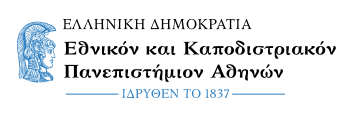 Προκαταρτικές ΣημειώσειςΓια την εξέταση του μαθήματος "Τεχνικές Ανάλυσης και Πρόβλεψης Τηλεπικοινωνιακών Αγορών" κάθε φοιτητής πρέπει να παραδώσει μια τελική εργασία. ΠαραδοτέαΈνα αρχείο μορφότυπου PDF που περιέχει όλη την απαιτούμενη ανάλυση. Ένα ηλεκτρονικό λογιστικό φύλλο, που περιέχει όλα τα δεδομένα, τους υπολογισμούς, τα γραφήματα και όλες τις άλλες πληροφορίες που κρίνονται απαραίτητες.πρέπει να παραδοθούν μέχρι το τέλος της προθεσμίας.Ειδικές ΟδηγίεςΓια την εκπόνηση της εργασίας θα πρέπει να απαντήσετε μια σειρά ερωτημάτων σχετικά με τη διείσδυση των ευρυζωνικών υπηρεσιών κινητής τηλεφωνίας μιας χώρας αναφοράς (π.χ. Ελλάδα). Ως εκ τούτου, κάθε φοιτητής καλείται να επιλέξει μια χώρα αναφοράς και κάνοντας χρήση μιας βάσης δεδομένων (Eurostat, WorldBank, OECD κλπ.) να εντοπίσει τα εν λόγω στοιχεία.Σημείωση: Τα υπόψη στοιχεία θα πρέπει να αφορούν μια περίοδο άνω των 10 ετών. Επιπλέον, τα εν λόγω στοιχεία θα πρέπει να επεξεργαστούν σε τριμηνιαία βάση. Συνεπώς, αν τα στοιχεία διατίθενται σε ετήσια βάση, αυτά θα πρέπει να μετασχηματιστούν κατάλληλα με τη μέθοδο της παρεμβολής (interpolation).ΕρωτήματαΕνότητα 1 – Αποσύνθεση και Πρόβλεψη ΧρονοσειρώνΕρώτημα 1Να κατασκευαστεί και σχολιαστεί το διάγραμμα αυτοσυσχέτισης των δεδομένων της χώρας αναφοράς (correlogram).Ερώτημα 2Να εφαρμοστούν οι μέθοδοι πρόβλεψης:Simple Moving AverageDouble Moving AverageExponential SmoothingDouble Exponential Smoothing (Holt’s method)Winter’s MethodΓια τις περιπτώσεις iii, iv και v να εξεταστούν διαφορετικές τιμές των παραμέτρων που συμμετέχουν, προκειμένου να επιλεγούν εκείνες που ελαχιστοποιούν το Μέσο Τετραγωνικό Σφάλμα (Mean Squared Error). Ερώτημα 3Να εφαρμοστεί η τεχνική προσθετικής αποσύνθεσης χρονοσειράς (additive components) και να σχολιαστούν τα αποτελέσματα σε κάθε βήμα. Να απεικονιστούν γραφικά όλα τα μέρη της χρονοσειράς και να εξηγηθούν οι πιθανοί λόγοι της συγκεκριμένης συμπεριφοράς. Εξηγείστε πιθανά ακρότατα στις παρατηρήσεις. Ερώτημα 4Να εφαρμοστεί η τεχνική πολλαπλασιαστικής αποσύνθεσης χρονοσειράς (multiplicative components) και να σχολιαστούν τα αποτελέσματα σε κάθε βήμα. Να απεικονιστούν γραφικά όλα τα μέρη της χρονοσειράς και να εξηγηθούν οι πιθανοί λόγοι της συγκεκριμένης συμπεριφοράς. Εξηγείστε πιθανά ακρότατα στις παρατηρήσεις. Ερώτημα 5Ποια από τις δύο αναλύσεις είναι πιο κατάλληλη για την δεδομένη χώρα; Γιατί πιστεύετε ότι συμβαίνει αυτό;Ερώτημα 6Προτείνετε βελτιώσεις στην προσθετική και πολλαπλασιαστική μέθοδο για πιo αξιόπιστες προβλέψεις.Ενότητα 2 – Πολυμεταβλητή ΠαλινδρόμησηΕντοπίστε 6 μεταβλητές που μπορεί να επηρεάζουν (περιγράφουν) τις αξιολογούμενες υπηρεσίες. Ενδεικτικές μεταβλητές είναι:ΠληθυσμόςΑΕΠ (Gross Domestic Product)ΑΕΠ ανά κάτοικο (GDP per capita)Harmonized Indices of Consumer Prices HICP – CommunicationsΔιείσδυση υπηρεσιών σταθερής τηλεφωνίαςΔιείσδυση της ευρυζωνικότηταςΤιμολόγηση σταθερής τηλεφωνίαςΑριθμό SMS καρτών και ενεργών συνδρομητών κινητής τηλεφωνίαςΤηλεφωνικός όγκος κινητής τηλεφωνίαςΣημείωση: Τα δεδομένα που θα συλλέξετε θα πρέπει να αντιστοιχούν στα δεδομένα κινητής που εξετάζετε.Κατασκευάστε κατάλληλο μοντέλο, με τη χρήση του οποίου θα πραγματοποιήσετε ανάλυση πολλαπλής παλινδρόμησης (multiple regression analysis). Για τον λόγο αυτόν:Ερώτημα 7Κατασκευάστε τον πίνακα συσχέτισης των μεταβλητών (correlation matrix) και σχολιάστε τα ευρήματα.Ερώτημα 8Χρησιμοποιώντας τον πίνακα ANOVA που κατασκευάζεται από το στατιστικό πρόγραμμα που χρησιμοποιείτε, κάντε έλεγχο της σημαντικότητας της παλινδρόμησης (με χρήση των F-values).Ερώτημα 9Προσδιορίστε τα διαστήματα μέσα στα οποία αναμένεται να κινηθούν οι τιμές των παραμέτρων της εξίσωσης, για τον πληθυσμό.Ερώτημα 10Να πραγματοποιηθεί έλεγχος πολυσυγγραμμικότητας (multicollinearity) και αυτοσυσχέτισης (autocorrelation) και να σχολιαστούν τα ευρήματα.Ερώτημα 11Να πραγματοποιηθεί έλεγχος ετεροσκεδαστικότητας (heteroscedasticity), να σχολιαστούν τα ευρήματα και, αν είναι απαραίτητο, να γίνουν οι κατάλληλες αναπροσαρμογές στο μοντέλο, προκειμένου να αρθεί η πιθανή ετεροσκεδαστικότητα.Ερώτημα 12Ποια παράμετρος επηρεάζει σημαντικά την διείσδυση; Γιατί πιστεύετε ότι συμβαίνει αυτό; Ενότητα 3 – Ανάλυση ARIMA Ερώτημα 13Εφαρμόστε την μεθοδολογία Box-Jenkins για την χρονοσειρά που έχετε για την διείσδυση των κινητών.Ερώτημα 14Προτείνετε εναλλακτικά μοντέλα και επιλέξτε το καταλληλότερο. Αν υπάρχει εποχικότητα αφαιρέστε την και εξηγήστε γιατί συνέβη αυτό. (Μην εφαρμόσετε περισσότερες από 2 φορές την μέθοδο των διαφορών)Ερώτημα 15Προβλέψτε τις μελλοντικές τιμές της διείσδυσης για 1,2 και 3 χρόνια.Ερώτημα 16Πόσο αξιόπιστες είναι οι προβλέψεις; Θεωρείτε ότι το μοντέλο σας περιγράφει επαρκώς την χρονοσειρά;Ερώτημα 17Γράψτε μια σύντομη περίληψη, με έκταση περίπου 500 λέξεις, για την περίπτωση μελέτης που αναλύσατε, περιγράφοντας τις μεθοδολογίες που εφαρμόσατε, τις υποθέσεις που κάνατε και τα αποτελέσματα στα οποία καταλήξατε. Επιμέρους ΟδηγίεςΌλοι οι έλεγχοι να πραγματοποιηθούν για ζητούμενο διάστημα εμπιστοσύνης ίσο με 95%.Εκτός και αν απαιτείται διαφορετικά, όλες οι αναλύσεις – επεξηγήσεις να είναι συνοπτικές.Μάθημα:Τεχνικές Ανάλυσης και Πρόβλεψης Τηλεπικοινωνιακών Αγορών (ΤΕ-3011)Έτος:2022-2023Καταληκτική Ημερομηνία: